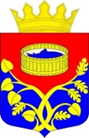 Ленинградская областьЛужский муниципальный районсовет депутатов Лужского муниципального районачетвертого созываРЕШЕНИЕ от 23 июня 2020 года  № 67 Об исчислении в 2020 году аренднойплаты за объект нежилого фонда,относящийся к муниципальной собственностиЛужского муниципального районаВ связи с ходатайством директора Ленинградского областного государственного казенного учреждения «Центр социальной защиты населения» Степаниковой И.В. о применении льготной ставки при расчете арендной платы за нежилые помещения (кабинеты №№ 56,57,61,62,63,64,66,67,68,69 и подсобные помещения) площадью 311,36 кв.м, расположенные по адресу: г. Луга, пр. Кирова, д.71, также в соответствии с правовыми нормами Федерального закона от 06.10.2003 № 131-ФЗ «Об общих принципах организации местного самоуправления в Российской Федерации»,   совет депутатов Лужского муниципального района РЕШИЛ:         1. Установить Ленинградскому областному государственному казенному учреждению «Центр социальной защиты населения», в связи с социальной направленностью деятельности учреждения, арендную плату в месяц в размере 28 875 рублей 53 копейки за нежилые помещения (кабинеты №№ 56,57,61,62,63,64,66,67,68,69 и подсобные помещения) площадью 311,36 кв.м, расположенные по адресу: г. Луга, пр. Кирова, д.71, на весь период действия договора сроком на 11 месяцев. 2. Контроль за исполнением решения возложить на постоянную депутатскую комиссию по комплексному социально-экономическому развитию района, вопросам законности и правопорядка.Глава Лужского муниципальногорайона, исполняющий полномочияпредседателя совета депутатов                                                           А.В. Иванов